TilgangurTilgangur skjalsins er að gefa leiðbeiningar fyrir framkvæmd þarfa- og aðstæðugreininga í verkefnastjórnun innan Rauða krossins. UmfangLeiðbeiningarnar gilda fyrir allt starfsfólk og sjálfboðaliða sem sinna verkefnastjórnun.  SkilgreiningarHlutverk og ábyrgðFramkvæmdastjóri ber ábyrgð á að tryggja samræmi við lög, stefnu og hlutverk félagsins. Framkvæmdastjóri tryggir viðkomandi starfsfólki stuðning við framkvæmd þessara leiðbeininga. Eigandi verklags fer með eftirlit og tryggir að leiðbeiningum sé framfylgt og viðhaldið. Ábyrgðaraðili gæðamála hefur yfirsýn yfir innleiðingu og viðhalds leiðbeininga og er tengiliður varðandi gæðamál.Sviðsstjórar, deildarstjórar og annað starfsfólk með mannaforráð ber ábyrgð á því að kynna leiðbeiningar og tryggja skilning síns starfsfólks á þeim. Allt hlutaðeigandi starfsfólk ber ábyrgð á því að fara eftir leiðbeiningunum og upplýsa um frávik sem þau verða áskynja. InnihaldTilgangur þarfagreiningarMeð því að gera þarfagreiningu í nærsamfélagi fást dýrmætar upplýsingar um stöðu mála í nærsamfélaginu. Útkoman á a sýna hvaða hópar fólks eru viðkvæmastir og hvaða þarfir hópurinn hefur sem ekki eru uppfylltar. Út frá þeim upplýsingum getur Rauði krossinn beint kröftum sínum að þeim verkefnum sem brýnust eru hverju sinni og samræmast lögum, stefnu og reglum félagsins. Ljóst er að ekki verður séð fyrir öllum þörfum og nauðsynlegt er að forgangsraða verkefnum með tilliti til getu hverju sinni. Miðað er við að sú þarfagreining sem verkefni byggir á sé ekki eldri en 3-5 ára gömul. Þarfagreining getur verið framkvæmd sem almenn greining til að kanna þarfir heilt yfir nærsamfélagið eða út frá sérstökum verkefnum/notendahópum til að kanna frekari þarfir. Samhliða þarfagreiningu er mikilvægt að notast við forgangsröðun og gátlista þess efnis áður en verkefnið er valið. Framkvæmd þarfagreiningarSá hópur sem kemur að þarfagreiningunni skal vera fjölbreyttur og samsettur af stjórnarfólki, sjálfboðaliðum, sérfróðum aðilum og mögulegum notendum verkefnis. Til eru mismunandi leiðir til að afla gagna fyrir þarfagreininguna, s.s. rýnihópar, kannanir, fyrirliggjandi opinber gögn og tölfræðileg greining. Leiðbeiningarnar taka á nokkrum mismunandi leiðum. Tilgangur SVÓT greiningarSVÓT greining felur í sér að greina styrkleika, veikleika, ógnir og tækifæri. Þetta má nota til að greina bæði ytri þætti sem og félagið sjálft. Einnig er hægt að nota styrkleika og veikleika til að skoða félagið og ógnir og tækifæri í umhverfinu. Ef greiningin er notuð til þess að meta hæfni félagsins til að sinna verkefninu þá eru þetta lykilspurningar til að velta fyrir sér. Hver er staðan í dag? Fjöldi vel þjálfaðra og virkra sjálfboðaliða/starfsfólksFjöldi deilda/starf í nærsamfélagiFjöldi notenda sem við höfum verið að þjónustaSkipulag félagsinsStyður umhverfi okkar við verkefnið og þróun félagsins? StjórnmálaumhverfiEfnahagurMenning, saga og venjurHvaða langtíma ávinningur er í boði fyrir okkur? Hvaða áhættum stöndum við frammi fyrir? Hver eru áætluð áhrif á annað lykilstarf félagsins? Eru þau jákvæð/neikvæð? Framkvæmd SVÓT greiningar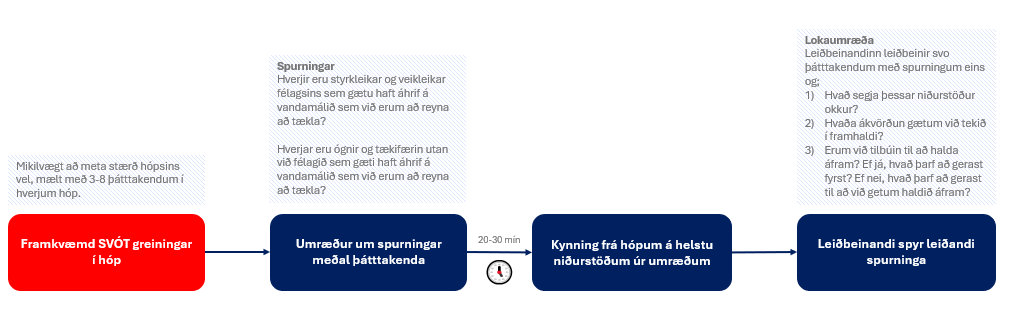 SniðmátTilgangur haghafagreiningarVið viljum skilja vel hvaða hópar eða fólk í tilteknum hlutverkum hafa helst áhrif á árangur sem að er stefnt í verkefninu, og hvaða hagsmunir og hvatar liggja að baki þeirra sjónarhorni og hvernig við náum til þeirra og störfum með þeim. Ef hægt er, er langbest að framkvæma haghafagreiningu með þátttöku allra haghafanna, en stundum er það ekki hægt. Þeir þættir sem notaðir eru til að meta og greina haghafa eru ávinningur, hindranir, aðkomu og leiðir. SniðmátTengd gögnHandbók í verkefnastjórnunVefnámskeið í verkefnastjórnunEyðublað: Þarfagreining meðal notenda í verkefnum Eyðublað: Þarfagreining meðal sjálfboðaliða í verkefnumEndurskoðunNærsamfélagMeð nærsamfélagi er átt við nánasta starfsumhverfi Rauða krossins hverju sinni. Viðkvæmir hóparSkilgreindir sem börn, konur, eldra fólk, innflytjendur og flóttafólk, þau sem glíma við heimilisleysi, þau sem nota vímuefni, fangar, þau sem glíma við geðrænar áskoranir, ungmenni, fólk með fötlun o.fl.Haghafi (e. stakeholder)Haghafar eru þau sem njóta góðs eða hafa hag að verkefninu. Þetta geta t.d. verið stofnanir, markhópur, fyrirtæki o.fl.SVÓTStyrkleikar, veikleikar, ógnir og tækifæriÁvinningurSkilgreinir hvaða hagsmuni viðkomandi haghafi/ar hefur af verkefninuHindranirSkilgreinir hvaða hagsmuni viðkomand haghafi/ar hefur af óbreyttu ástandi eða annarri leið/öðru verkefniAðkomaSkilgreinir aðkomu haghafa að verkefninu og hvað viðkomandi gerirLeiðirSkilgreinir hvernig við náum til og störfum með haghafa/höfum til að ná þeim árangri sem stefnt er aðFyrirliggjandi gögnTil að safna fyrirliggjandi tölulegum upplýsingum um nærsamfélagið eða hópinn má finna þær á vef Hagstofu Íslands, vef Embætti landlæknis og vef sveitarfélaganna. Gagnagrunnar Rauða krossins búa yfir tölulegum gögnum um núverandi notendur og geta gefið skýra mynd hvað varðar kyn, aldur, búsetudreifingu og fleira. LandshættirByggðBærÞéttbýliBúsetuskilyrði og ógnir vegna náttúruvárÍbúarFólksfjöldiAldursdreifing og kynÞjóðerniFjöldi innflytjendaFjöldi lífeyrisþegaFjöldi sem glíma við húsnæðisleysiFjöldi sem nota vímuefniO.fl.AtvinnulífVinnumarkaðurFjöldi atvinnulausraMenntunarmöguleikar og tómstundir í samfélaginuMenning og félagslíf: Hvað er í boði, fyrir hverja?Kannanir og rýnihóparAðstæður ákveðins hóps geta verið mismunandi frá einum stað á landinu til annars og þess vegna þarf að fá fyllri mynd af þörfum og getu hópsins. Mælt er með að rýnihópar eða kannanir séu nýttar til að fá fram skýrari mynd af viðkomandi hóp á starfssvæðinu.Kannanir geta varpað ljósi á hvaða hópa sé mikilvægt að beina sjónum að og geta dýpkað skilning á niðurstöðum greiningar á fyrirliggjandi gögnum. Könnunin er send á helstu haghafa (út frá haghafagreiningu) í nærsamfélaginu og spurningarnar eru á þessa leið. Hvaða fólk eða hópar eru viðkvæmastir/jaðarsettir? (aldur, kyn, þjóðerni, staða)Kanna þörfina á núverandi verkefnum Rauða krossinsEru nýjar þarfir/nýjir hópar sem Rauði krossinn er ekki að sinna? Hverjar eru aðstæður hópsins í dag (búsetuaðstæður o.s.frv.) og helstu þarfirRýnihópar ættu að vera tvenns konar, þ.e. rýnihópur með þátttöku sérfræðinga á viðkomandi sviði og síðan rýnihópur með þátttöku fólks úr markhópnum. Niðurstöður rýnihópsins þarf að skrá en ætti í flestum tilfellum ekki að vera meira en 1 – 2 bls. Hægt er að funda með hverjum og einum eða kalla alla til á stærri samráðsfundRæða þörfina fyrir núverandi verkefni Rauða krossins.Eru aðrir íbúar í samfélaginu sem kalla á ný verkefni eða nýjar áherslur? Mikilvægt að ræða jaðarsettustu og viðkvæmustu hópana.INNRI ÞÆTTIRYTRI ÞÆTTIRJÁKVÆTTSTYRKLEIKARTÆKIFÆRINEIKVÆTTVEIKLEIKARÓGNIRHaghafiÁvinningur
Hindranir
AðkomaLeiðir
DÆMI NotendurAukin félagsleg þátttakaAukið tengslanetBætt geðheilbrigðiForðast breytingarnar sem þátttaka í verkefninu felur í sérBeinir þátttakendur í verkefniNálgast notendur í gegnum sveitarfélag og félagsþjónustunaVera virk á samfélagsmiðlumDÆMI Félags-þjónustanBættari skjólstæðingaFleiri úrræði til að beina skjólstæðingum áEkki tími til að aðstoða skjólstæðinga við að sækja um eða kynna sér þjónustuna Tengsl við skjólstæðingaNálgast þau beint með kynningar á þjónustu okkarVera virk á samfélagsmiðlumÚtgáfaDagsetningStutt lýsing á breytingumSamþykkir útgáfu1.0Apríl 2024Fyrsta útgáfaJón Brynjar Birgisson